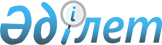 О внесении изменений в штатную численность департаментов Евразийской экономической комиссииРешение Совета Евразийской экономической комиссии от 14 июня 2018 года № 45
      В соответствии с подпунктом 6 пункта 24 Положения о Евразийской экономической комиссии (приложение № 1 к Договору о Евразийском экономическом союзе от 29 мая 2014 года) Совет Евразийской экономической комиссии решил: 
      1. Внести в штатную численность департаментов Евразийской экономической комиссии, утвержденную Решением Совета Евразийской экономической комиссии от 12 февраля 2016 г. № 1, изменения согласно приложению. 
      2. Настоящее Решение вступает в силу по истечении 10 календарных дней с даты его официального опубликования. 
      Члены Совета Евразийской экономической комиссии:  ИЗМЕНЕНИЯ, 
вносимые в штатную численность департаментов Евразийской экономической комиссии 
      В графе второй штатной численности департаментов Евразийской экономической комиссии: 
      в позиции двадцать четвертой цифры "44" заменить цифрами "49"; 
      в позиции двадцать пятой цифры "57" заменить цифрами "52". 
					© 2012. РГП на ПХВ «Институт законодательства и правовой информации Республики Казахстан» Министерства юстиции Республики Казахстан
				
От Республики
Армения
От Республики
Беларусь
От Республики
Казахстан
От Кыргызской
Республики
От Российской
Федерации
М. Григорян
В. Матюшевский
А. Мамин
Ж. Разаков
А. СилуановПРИЛОЖЕНИЕ 
к Решению Совета 
Евразийской экономической комиссии 
от 14 июня 2018 г. № 45 